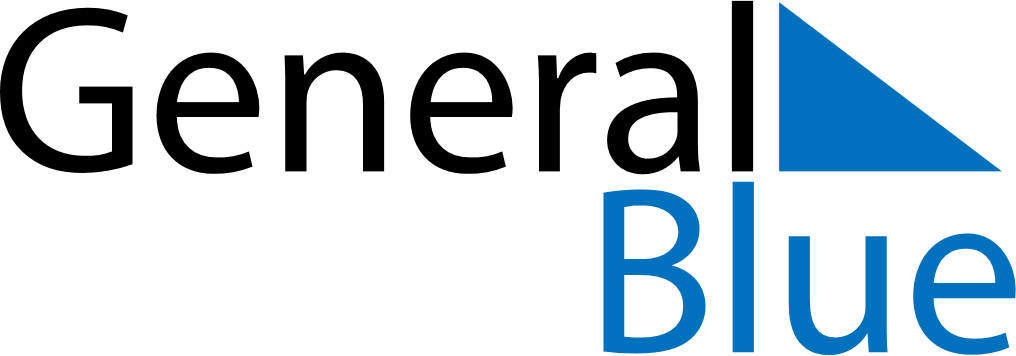 Q3 of 2023Svalbard and Jan MayenQ3 of 2023Svalbard and Jan MayenQ3 of 2023Svalbard and Jan MayenQ3 of 2023Svalbard and Jan MayenQ3 of 2023Svalbard and Jan MayenQ3 of 2023Svalbard and Jan MayenQ3 of 2023Svalbard and Jan MayenJuly 2023July 2023July 2023July 2023July 2023July 2023July 2023July 2023July 2023MondayTuesdayTuesdayWednesdayThursdayFridaySaturdaySunday123445678910111112131415161718181920212223242525262728293031August 2023August 2023August 2023August 2023August 2023August 2023August 2023August 2023August 2023MondayTuesdayTuesdayWednesdayThursdayFridaySaturdaySunday1123456788910111213141515161718192021222223242526272829293031September 2023September 2023September 2023September 2023September 2023September 2023September 2023September 2023September 2023MondayTuesdayTuesdayWednesdayThursdayFridaySaturdaySunday1234556789101112121314151617181919202122232425262627282930